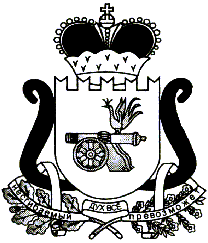 СОВЕТ ДЕПУТАТОВ БОБРОВИЧСКОГО СЕЛЬСКОГО ПОСЕЛЕНИЯ ЕЛЬНИНСКОГО РАЙОНА СМОЛЕНСКОЙ ОБЛАСТИР Е Ш Е Н И Еот 05.11.2019    № 33	В соответствии с пунктом 5 статьи 179.4 Бюджетного кодекса Российской Федерации, пунктом 5 части 1 статьи 15 Федерального закона от 06.10.2003 №131-ФЗ «Об общих принципах организации местного самоуправления в Российской Федерации», Федеральным законом  от 08.11.2007 № 257-ФЗ «Об автомобильных дорогах и о дорожной деятельности в Российской Федерации», Уставом Бобровичского сельского поселения Ельнинского района Смоленской области, Совет депутатов Бобровичского сельского поселения Ельнинского района Смоленской области Р Е Ш И Л: 1.  Внести в Приложение №1 к решению Совета депутатов Бобровичского сельского поселения Ельнинского района Смоленской области от 21.08.2018 №32   в                                                              ПОЛОЖЕНИЕ о муниципальном дорожном фонде Бобровичского сельского поселения  Ельнинского района Смоленской областиследующее изменение:1.1.  Пункт 5 дополнить подпунктом 8 следующего содержания:«8) оплату за потребление электрической энергии по уличному освещению вдоль автомобильных дорог общего пользования в границах Бобровичского сельского поселения Ельнинского района Смоленской области.».      2. Опубликовать настоящее решение в газете «Бобровичский вестник» и разместить на официальном сайте Администрации Бобровичского сельского поселения Ельнинского района Смоленской области в информационно-телекоммуникационной сети «Интернет».Глава муниципального образованияБобровичского сельского поселенияЕльнинского района Смоленской области		                            Р.Н. МалаховаО внесении изменений в Приложение к решению Совета депутатов Бобровичского сельского поселения Ельнинского района Смоленской области от 21.08.2018 №32 